Развитие Т-навыков в команде проектаАннотация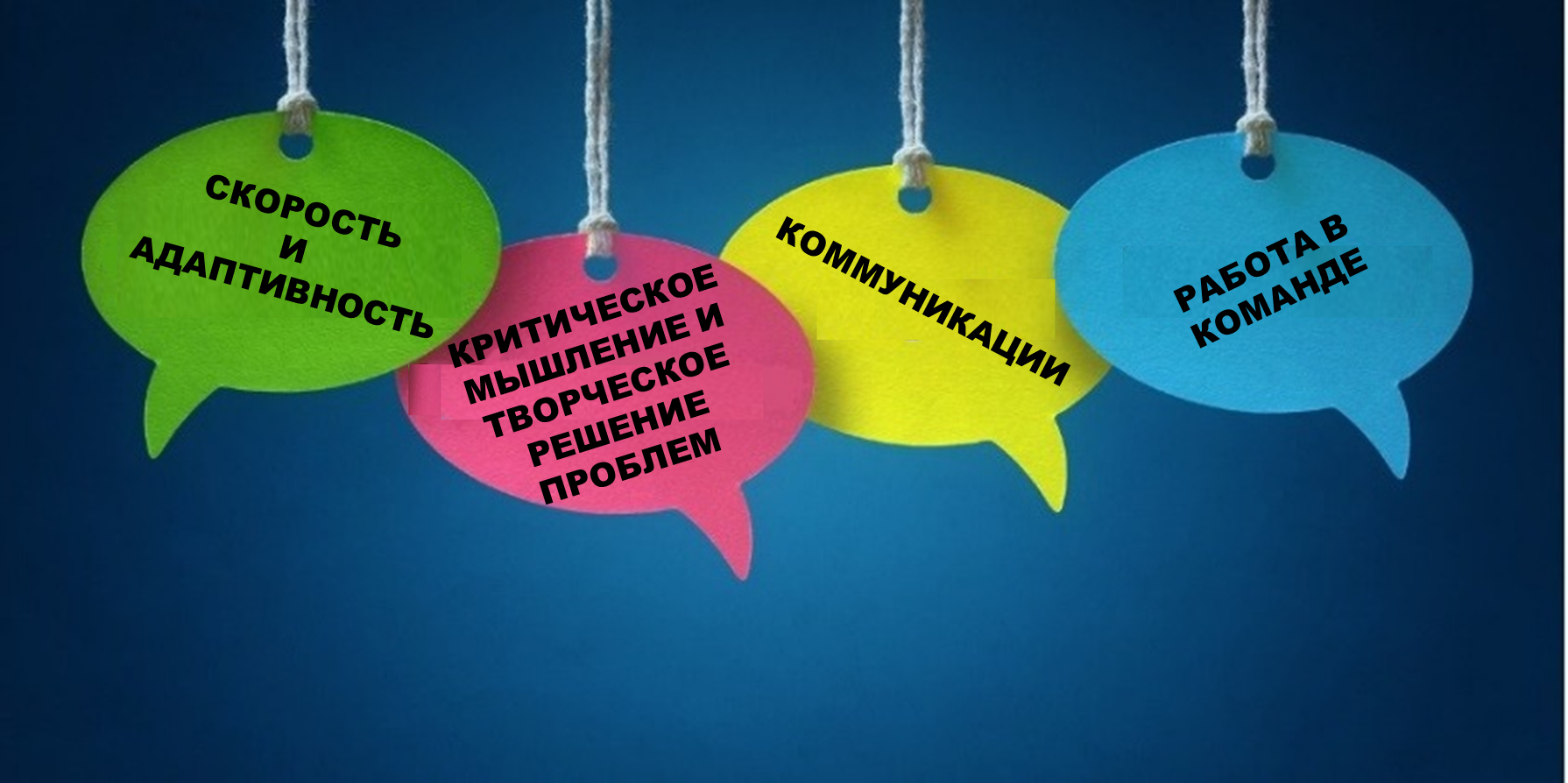 Тренинг посвящен диагностике и отработке навыков, необходимых для успешной реализации проекта («soft» или «T» навыкам). Т-навыки означают разнопрофильные, трансдисциплинарные навыки, которые являются универсальными и нужными специалисту в работе над любыми проектами, не зависимо от его профессиональной квалификации и экспертизы.Специалисты с Т-навыками незаменимы для agile команд, которым важно быть кроссфункциональными и самоорганизующимися. Все участники таких команд должны обладать определенными навыками, позволяющими им работать вместе и эффективно.Руководители и участники проектов, развивая Т-навыки, способны преодолевать междисциплинарные границы, анализировать проблемы и предлагать инновационные решения, достигая эффекта синергии в командной работе.Цель (результат) обученияОтработать ключевые умения и навыки, необходимые для успешной реализации проекта:адаптивность и гибкость, самоорганизация и работа в режиме многозадачностикритическое и системное мышление, креативность и решение проблем коммуникации, которые приводят к запланированному результату (внутри команды проекта и со стейкхолдерами)сотрудничество, работа в команде с получением эффекта синергии.АудиторияКурс предназначен для руководителей и участников проектных команд, а так же всех, кто интересуется данной темой и хочет «прокачать» свои навыки.Программа курсаЭволюция подхода: I, T, ТТ, ТТТТ-навыки: врожденные или приобретенные? Общий подход к развитию Т-навыковТ-навыки/ Soft skills:Адаптивность и гибкость, самоорганизация и работа в режиме многозадачностиКритическое и системное мышление, креативность и решение проблем Коммуникации, которые приводят к запланированному результату (внутри команды проекта и со стейкхолдерами)Сотрудничество, работа в команде с получением эффекта синергииВыработка индивидуального плана развития Т-навыковСистемный подход к развитию Т-специалистов внутри компании Методы обученияТеоретическая часть — 30%Практические упражнения, направленные на диагностику текущего уровня развития навыков и их отработку — 70%Подробная программа курса Вводная частьЗнакомство (тренер, участники)Цель тренингаСоставление контракта: ожидания от участников, ожидания участников от тренинга.Как учатся взрослые люди. Как менять привычки и формировать новые поведенческие навыкиТема 1. Hard и Soft навыки. Эволюция подхода: I, T, ТТ, ТТТI и Т-специалисты: горизонтальный и вертикальный вектор развития. Топ-10 навыков 2025Теория поколений (Х, У, Z) и Т-навыки. Отработка навыков. Работа в 3 ках: определение собственного профиля и формирование идей для зон роста.Тема 2. Диагностика Т-навыков•	Индивидуальная диагностика: вы Т-специалист?•	Диагностика команды: какие Т-навыки у нас есть?•	Т-навыки: врожденные или приобретенные? Общий подход к развитию Т-навыков.Упражнение: индивидуальный тестТема 3. Ментальные Т-навыки (адаптивность и гибкость, самоорганизация и работа в режиме многозадачностиVUCA мир. Особенности работы в режиме многозадачностиТребования к менталитету в VUCA мире: адаптивность и гибкостьскоростьоткрытость и обучаемостьглобальностьанти-перфекционизмсмелостьОтработка навыков. Групповая игра (2-3 команды) «Съемка рекламного ролика: получение результата в VUCA мире». 3 стадии стресса, диагностика и действия на каждой стадииТехника управления эмоциями «6 секунд»Приемы эмоционального и рационального управления временемПринципы расстановки приоритетов в работе.Отработка навыков. Работа в командах: способы самовосстановления на работе. Тренировка техники 6 секунд (в 3ках)Тема 4. Когнитивные Т-навыки (критическое и системное мышление, креативность и решение проблем)Как работает мозг: немного нейрофизиологииМетоды поиска корня проблемы для принятия решений6 этапов Дизайн мышленияОтработка навыков. Демонстрационная сессия по дизайн мышлению: проводим и учимся.Тема 5. Коммуникативные Т-навыки3 цели любого высказывания: предоставление информации (.), запрос информации (?) и побуждение к действию (!)Эмпатия и Эмоциональный интеллектТехники «малого разговора»: как начать разговор и установить контакт с собеседником (networking)«Сложные» собеседники: алгоритм поведения в конфликтной ситуацииМанипуляция как побуждение к нежелательному действию: как распознать и реагироватьКоммуникации со стейкхолдерами: регулярность, формат, достаточностьТренировка «разговор в лифте» - 90 секунд на важное.Отработка навыков. Коммуникационные игры на отработку каждой темы. Диалоги по актуальным ситуациям коммуникаций в проекте.Тема 6. Т-навыки для командной работы Доверие – основа работы в командеИнклюзивность – терпимость к другимСотрудничество (Win-win) Эффект синергии в команде: от чего зависит и как достичьПостроение самообучающейся проектной команды«Хартия»  - о чем команде нужно договориться (цели, роли, нормы коммуникаций).Отработка навыков. Командная игра на сотрудничество. Работа в командах по разработке Хартии.Тема 7. Системный подход в развитии Т-навыковВыработка индивидуального плана развития Т-навыковСистемный подход к развитию Т-специалистов внутри компании.Отработка навыков. Работа в парах: выработка индивидуально плана развитияПодведение итогов тренингаОбратная связь по итогам тренинга2 личных обязательства по развитию себя по итогам тренингаЗаполнение анкет обратной связи.Программа с таймингом ( на сайт не надо)Длительность курса:2 дня, 16 академических часовДаты проведения:Стоимость обучения:Сертификат об окончании:Слушатели курса получают сертификат компании PM Expert — PMI® Global Registered Education Provider, и смогут зачесть 16 учебных часов (PDU/Contact Hours) для сдачи экзамена на получение степени PMP® и продления статуса РМР®. 

Разбивка PDU по Треугольнику талантов№ВремяСодержаниеФормат (активность)10.00 – 18.0010.00 – 18.001 день. 110:00-10:40Вводная частьЗнакомство (тренер, участники)Цель тренингаСоставление контракта: ожидания от участников, ожидания участников от тренинга.Как учатся взрослые люди. Как менять привычки и формировать новые поведенческие навыки.210:40-11:00Тема 1. Hard и Soft навыки. Эволюция подхода: I, T, ТТ, ТТТI и Т-специалисты: горизонтальный и вертикальный вектор развития. Топ-10 навыков 2025Теория поколений (Х, У, Z) и Т-навыки.Работа в 3ках: Определение собственного профиля и формирование идей для зон роста.311:00-12:0011.30-11:45 Кофе-брейкТема 2. Диагностика Т-навыковИндивидуальная диагностика: вы Т-специалист?Диагностика команды: какие Т-навыки у нас есть?Т-навыки: врожденные или приобретенные? Общий подход к развитию Т-навыков.Индивидуальный тест412.00-13:00Тема 3. Ментальные Т-навыки (адаптивность и гибкость, самоорганизация и работа в режиме многозадачностиVUCA мир. Особенности работы в режиме многозадачностиТребования к менталитету в VUCA мире: адаптивность и гибкость,скорость,  открытость и обучаемость, глобальность, анти-перфекционизм, cмелость.Групповая игра: Съемка рекламного ролика (в 2-3х командах): работа в   команде и получение результата в VUCA мире. После игры – ключевые выводы.13.30-14:30обед14:30-16:00продолжение Темы 3.3 стадии стресса, диагностика и действия на каждой стадииТехника управления эмоциями «6 секунд»Приемы эмоционального и рационального управления временемПринципы расстановки приоритетов в работе.Работа в командах: способы самовосстановления на работе.Тренировка техники 6 секунд (в 3ках)16.00-16:15кофе-брейк516:15-17:50Тема 4. Когнитивные Т-навыки (критическое и системное мышление, креативность и решение проблем)Как работает мозг: немного нейрофизиологииМетоды поиска корня проблемы для принятия решений6 этапов Дизайн мышленияРазогрев: АктивитиДемонстрационная сессия по дизайн мышлению: проводим и учимся617:50-18:00Подведение итогов дня10.00 – 18.0010.00 – 18.002 день. 710:00-10:30Вводная часть. Рефлексия Рефлексия по итогам первого дня тренинга   Цели и задачи на 2ой деньРефреш основных знаний, полученных в первый день.810:30-13:3011.30-11:45 Кофе-брейкТема 5. Коммуникативные Т-навыки3 цели любого высказывания: предоставление информации (.), запрос информации (?) и побуждение к действию (!)Эмпатия и Эмоциональный интеллектТехники «малого разговора»: как начать разговор и установить контакт с собеседником (networking)«Сложные» собеседники: алгоритм поведения в конфликтной ситуацииМанипуляция как побуждение к нежелательному действию: как распознать и реагироватьКоммуникации со стейкхолдерами: регулярность, формат, достаточностьТренировка «разговор в лифте» - 90 секунд на важное.Коммуникационные игры на отработку каждой темы. Диалоги по актуальным ситуациям коммуникаций в проекте13.30-14:30обед914:30-17:0016.00-16:15 Кофе-брейкТема 6. Т-навыки для командной работы Доверие – основа работы в командеИнклюзивность – терпимость к другимСотрудничество (Win-win) Эффект синергии в команде: от чего зависит и как достичьПостроение самообучающейся проектной команды«Хартия»  - о чем команде нужно договориться (цели, роли, нормы коммуникаций).Командная игра на сотрудничествоРабота в командах по разработке Хартии1017:00-17:30Тема 7. Системный подход в развитии Т-навыковВыработка индивидуального плана развития Т-навыковСистемный подход к развитию Т-специалистов внутри компании.Работа в парах: выработка ИПР1117:30-18:00Подведение итогов тренингаОбратная связь по итогам тренинга2 личных обязательства по развитию себя по итогам тренингаЗаполнение анкет обратной связи.